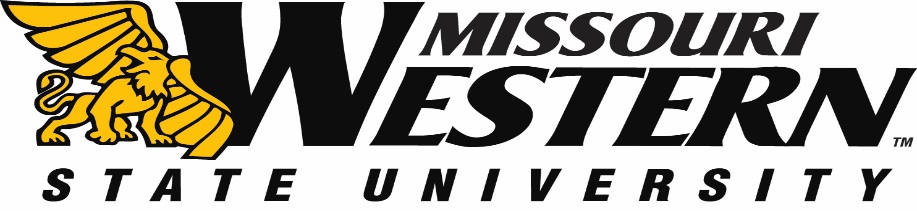 BID SPECIFICATION SHEET FOR FB23-043CARPET and LVP INSTALLATION Looney Complex Rooms 133/225/229 and Murphy Hall Room 217 Psychology DepartmentSCOPERemove existing carpet and vinyl base in all areas.  Provide and install J&J modular carpet and/or LVP.   Vinyl base per scope installed in all areas.  #1 133 Looney ComplexRemove existing carpetClean floor of all dirt, debris, and adhesives per manufacture’s specifications to provide a clean dry surface for new Remove all vinyl baseApply J&J Nexus pressure sensitive adhesive to cover installation areaInstall J&J Modular 24”x24” carpet squaresCarpet will be from the Intrinsic book. Color choice of ownerInstall new 4” vinyl base. Color choice of ownerInstall (1) new transition strip at closet#2 225 Looney ComplexRemove all existing carpetRemove vinyl wall baseRemove existing carpet glue per manufacturer’s specifications to prepare floor for new carpetApply J&J Nexus Pressure Sensitive Adhesive per manufacturer’s specifications for new carpet tileInstall J&J Modular 24”X24” carpet tile. Include installation of carpet on the step risers. Install all riser carpet monolithic and all tread and lower area to be installed quarter turnCarpet will be from the J&J Outfitter book. Color choice of ownerVinyl stair nosing for carpet tread to carpet riser will be style VCD-XX installed using Johnsonite 930 Two Part Epoxy Compound per manufacturer’s specificationsInstall new 4” vinyl cove base. Color choice of owner#3 229 Looney ComplexRemove existing carpet or hard floorClean floor of all dirt, debris, and adhesives per manufacture’s specifications to provide a clean dry surface for newRemove all vinyl baseApply J&J Nexus pressure sensitive adhesive to cover installation area. Install J&J Modular 24”x24” carpet squaresCarpet will be from the Outfitter book. Color choice of ownerInstall new 4” vinyl base. Color choice of ownerInstall new transition strips at mechanical room & closet#4 Murphy Hall Psychology Department Room 217 Reception, Conference, and Hallways Remove existing carpet Clean floor of all dirt, debris, and adhesives per manufacture’s specifications to provide a clean dry surface for newInstall new J&J Timeless LVP flooring per manufacturer’s specifications. Choice of color of ownerInstall new 4” vinyl base. Color choice of ownerAlternate: Murphy Hall Psychology Department Room 217 to include all remaining offices and spaces not included in #4 above. Listed as an AlternateRemove existing carpet or hard floorClean floor of all dirt, debris, and adhesives per manufacturer’s specifications to provide a clean dry surface for newRemove all vinyl baseApply J&J Nexus pressure sensitive adhesive to cover installation area Install J&J Modular 24”x24” carpet squaresCarpet will be from the Outfitter book. Color choice of ownerInstall new 4” vinyl base. Color choice of ownerInstall new transition strips at mechanical room & closetSpecial Notes All work must be completed by January 6, 2023Clean up and haul away all debrisAll work will need to be coordinated with Physical PlantProject inspected by MWSU Physical Plant upon completionMANDATORY PRE-BID MEETINGThere will a mandatory pre-bid meeting in Murphy Hall room 217 on September 28, 2022 at 10:00am.  Tours of all areas and questions will be answered at this meeting.  BID INFORMATIONSealed bids must be submitted no later than October 10, 2022 2:00 p.m. Central Time to:Missouri Western State UniversityPurchasing, Popplewell Hall 2214525 Downs DriveSt. Joseph, MO  64507Electronic or faxed bids will not be accepted. MWSU reserves the right to accept or reject any or all bids. Responses must be signed and sealed in mailing envelopes with the Vendor’s name and address clearly written on the outside.  The Formal Bid Number (FB23-043) shall also be clearly marked on the outside of the envelope or package.  Proposals may not be accepted if the FB number is not on the outside of the envelope.MWSU reserves the right to award to the bidder whose bid complies with all mandatory specifications and requirements and is the lowest and best bid for supplies. MWSU reserves the right to accept or reject any or all items of this bid.All questions should be directed to Purchasing Manager, Kelly Sloan, (816) 271-4465, purchase@missouriwestern.eduInclude with your bid:Current signed and dated W-9Pricing sheet on page 5Include any addendum(s) with your initialsCompleted page 7Completed MOU signature pages (the last three pages of E-Verify)Bid may be awarded as a whole project and/or as separate projects.  This is reflected on the pricing sheet.  The following will be required.A Certificate of Liability Insurance will also be required with MWSU listed as an additional insured will be required after bid has been awarded.Missouri Revised Statute Chapter 292.675 went into effect on August 28, 2008, all on-site employees are required to complete the ten-hour safety training program.PRICING SHEET FOR FB23-043CARPET and LVP INSTALLATION Looney Complex Rooms 133/225/229 and Murphy Hall Room 217 Psychology DepartmentBase bid #1: Room 133 Looney Complex							$________________Base bid #2: Room 225 Looney Complex							$________________Base bid #3: Room 229 Looney Complex							$________________Base bid #4: Room 217 Psychology Dept. Murphy Hall					$________________Base bid #5: Combination of all areas including Base bids #1, #2, #3, #4			$________________Alternate:Murphy Hall, Psychology Dept., Room 217 to include all remaining 	$________________offices not included in #4 aboveCompany Name: _________________________________________________Printed Name: __________________________________________________Authorized Vendor Signature: 									Phone Number: ________________________________________________                PROJECT INFORMATIONTO:			ALL BIDDERS FROM:           	MISSOURI WESTERN STATE UNIVERSITYDATE:  		January 2014RE:			ADDITIONAL BID SUBMISSION REQUIREMENTSPlease review Missouri statute, 285.530 RSMo, regarding employment of unauthorized aliens. Pursuant to RSMo 285.530 (1), No business entity or employer shall knowingly employ, hire for employment, or continue to employ an unauthorized alien to perform work within the State of Missouri, and (2), the bidder must affirm its enrollment and participation in a federal work authorization program with respect to the employees proposed to work in connection with the services requested herein by:Submitting a completed, notarized copy of AFFIDAVIT OF WORK AUTHORIZATION (attached) and,Providing documentation affirming the bidder’s enrollment and participation in a federal work authorization program (see below) with respect to the employees proposed to work in connection with the services requested herein.A copy of RSMo 285.530 can be viewed in its entirety at:http://www.moga.mo.gov/statutes/C200-299/2850000530.HTME-Verify is an example of a federal work authorization program.  Acceptable enrollment and participation documentation consists of completed copy of the E-Verify Memorandum of Understanding (MOU).  For vendors that are not already enrolled and participating in a federal work authorization program, E-Verify is available at:http://www.dhs.gov/files/programs/gc_1185221678150.shtmThe successful bidder will be required to submit a notarized Affidavit of Work Authorization and the completed MOU signature pages (the last three pages) with their bid.  A bid that does not include these items may be deemed non-responsive.WORK AUTHORIZATION AFFIDAVITPURSUANT TO R.S.Mo. §285.530(For all bids in excess of $5,000.00)Effective 1/1/09State of Missouri		)				)ssCounty of Buchanan		)Comes now ________________________________ (Name of Business Entity Authorized Representative) as _____________________ (Position/Title) first being duly sworn on my oath, affirm __________________________ (Business Entity Name) is enrolled and will continue to participate in the E-Verify federal work authorization program with respect to employees hired after enrollment in the program who are proposed to work in connection with the services related to contract(s) with the State of Missouri for the duration of the contract(s), if awarded in accordance with subsection 2 of section 285.530, RSMo.  I also affirm that ____________________________ (Business Entity Name) does not and will not knowingly employ a person who is an unauthorized alien in connection with the contracted services provided under the contract(s) for the duration of the contract(s), if awarded.In Affirmation thereof, the facts stated above are true and correct.  (The undersigned understands that false statements made in this filing are subject to the penalties provided under section 575.040, RSMo.)Subscribed and sworn to before me this _____________ of ___________________.  I am 						(DAY)		(MONTH, YEAR)commissioned as a notary public within the County of _____________________, State of  							(NAME OF COUNTY)_______________________, and my commission expires on _________________.	(NAME OF STATE)						(DATE)Authorized Representative’s SignaturePrinted NameTitleDateE-Mail AddressE-Verify Company ID NumberSignature of NotaryDate